Врачи городской наркологической больницы проведут консультативный приемПроблема наркомании в  современном мире не теряет своей актуальности. К числу наркологических проблем относятся наркомания, алкоголизм и различные токсикомании. С этой целью реализуются мероприятия, направленные на информирование, оказание квалифицированной помощи и беспрепятственного доступа всех категорий граждан к объектам и услугам, оказываемым территориальными кабинетами Городской наркологической больницы.Врачи Городской наркологической больницы Санкт-Петербурга «первопроходцы» в городе в вопросах профилактики и лечения наркологических проблем. Приоритетными направлением деятельности наркологического кабинета является предупреждение развития наркологических заболеваний у населения города, в том числе у подростков, своевременное выявление и лечение.В рамках антинаркотического месячника в районных наркологических кабинетах  2, 9, 16 и 23 апреля с 16:00 до 18:00 будет организован консультативный прием врача психиатра-нарколога и медицинского психолога лиц, столкнувшихся с проблемой употребления наркотических веществ, в том числе их родственников. Все жители города могут проконсультироваться о видах помощи, оказываемой наркозависимым, узнать о признаках заболевания, куда обратиться для лечения и реабилитации, получить психологическую поддержку и рекомендации как поступать в конкретной ситуации. Консультации проводятся анонимно и конфиденциально.Приходите и мы Вам поможем.С адресами районных наркологических кабинетов можно ознакомиться на сайте Городской наркологической больницы Санкт-Петербурга www.nhosp.ru в разделе «Амбулатории» и по телефону ответственного специалиста 8 (812) 922-17-76.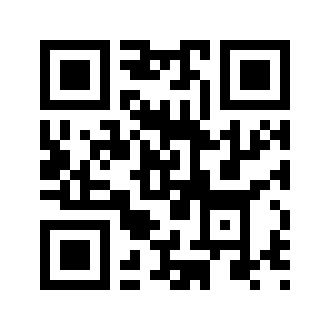 